Directed Numbers Video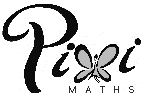 What machine is used to introduce this topic? _____________________What word other than “below” could represent less than zero?_____________________What other real life example is used for these sorts of numbers?_____________________What temperature is given as an estimate for:The Sahara desert?				London?_____________________		_____________________Moscow?						Antarctica?_____________________		_____________________Complete the missing numbers on this number line.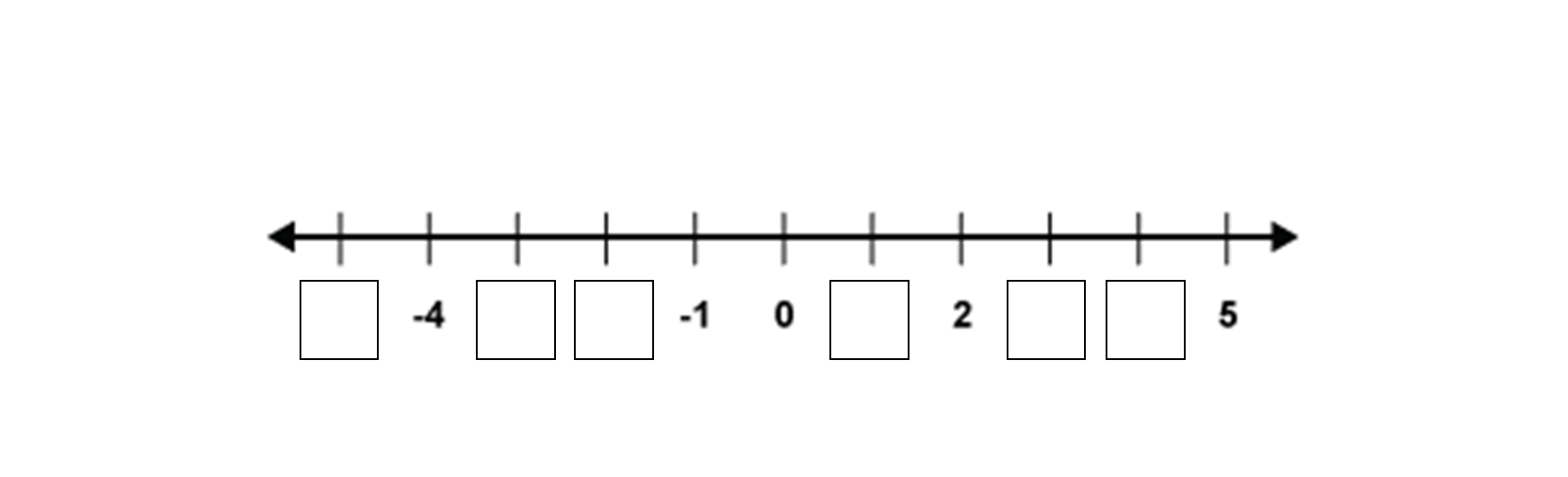 